GETTING TO STRATHCLYDE UNIVERSITY:Coming from the Glasgow International airport:Glasgow Airport is about eight miles west of the city centre. Buses and taxis pick up outside the terminal for travel into central Glasgow, By busFirst Service 500 (Glasgow Shuttle) and First Service 747 (Air Link) buses run frequently in to the city centre. The service operates up to every 10 minutes, 24 hours a day, and takes approximately 25 minutes. (Price between 4.50 -8 £)By taxiTaxis are available at the airport 24 hours a day. Journeys are metered and the fare to the city centre is about £25, as regulated by Renfrewshire Council.Coming from the Glasgow Central train station:Glasgow Central is about one mile west of the University in the city centre. WalkingIf the weather permits it is a walking distance and a pleasant short walk. It takes approximately 15 minutes.By taxiTaxis are available at the train station 24 hours a day with a pickup outside the station’s main entrance. Journeys are metered and the fare to the university should be approximately 5£.Meeting AddressThe Technology and Innovation Centre at Strathclyde, 99 George Street,Glasgow,G1 1RDTel: +44 (0)141 548 3245If there are any questions, please call:Anna Lito Michala: Tel: +44 (0)141 548 3245, +44 (0) 7712252033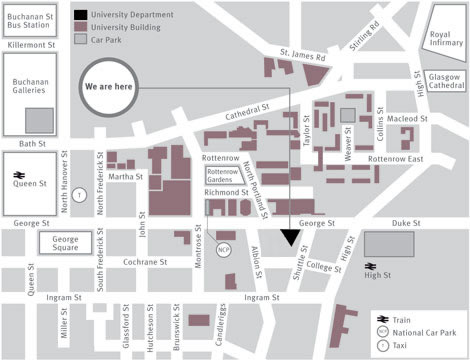 